BMC Gold Standard RacesTrafford Athletic Stadium
Stretford, GBR
26 Apr 15Mens 1500m BMens 1500m BMens 1500m BMens 1500m BMens 1500m BMens 1500m BMens 1500m BMens 1500m BMens 1500m BMens 1500m BMens 1500m BMens 1500m BMens 1500m BMens 1500m BMens 1500m BMens 1500m BMens 1500m BMens 1500m BMens 1500m BMens 1500m BMens 1500m BMens 1500m BMens 1500m BMens 1500m BPosPerfNameAGAgeDOBCoachClubSBPB13:56.88Steven MorrowSBSENM2816.01.87Norman PooleLiverpool H/Ballymena & Antrim3:56.883:54.08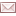 23:58.71Nzimah AkpanPBU23M2125.03.94Steve MannLiverpool H3:58.713:58.7133:58.95Richard PowellSBU23M2024.10.94Richard PowellTrafford/Leeds Uni3:58.953:53.7244:00.04Daniel JarvisU23M1921.10.95Adrian WebbLiverpool H3:58.123:56.5154:02.92Matthew WigelsworthPBU20M1827.09.96Philip HickenWarrington AC4:02.924:02.9264:03.44Abdirahman GuleedPBSENM2701.08.87Norway4:03.444:03.4474:03.87Zak MillerSBU20M1821.03.97Paul ShawTrafford4:03.873:51.3084:04.85Richard EvansSBU20M1823.05.96Adrian WebbLiverpool H4:04.854:04.2094:06.97James McNallySENM2920.07.85Adrian WebbLiverpool H3:57.133:57.13104:10.28Harvey SpeedSBSENM2715.09.87Steve GreenCoventry4:10.283:53.01